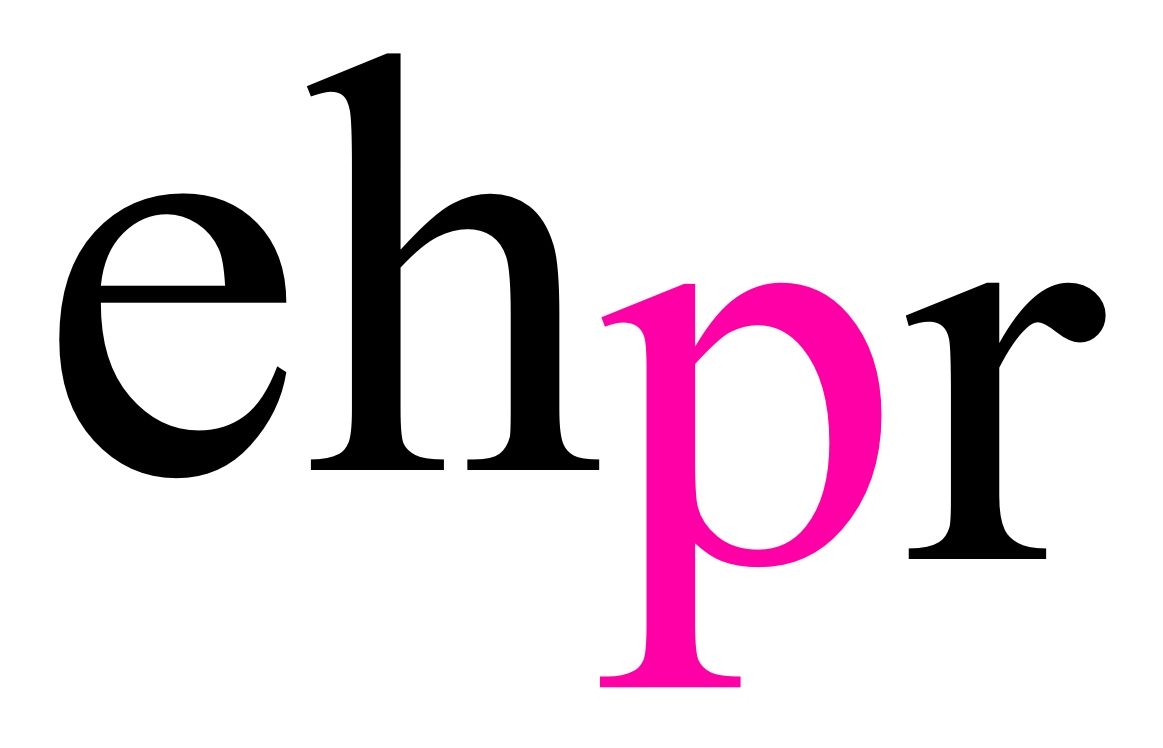 ARE YOU IN OR ARE YOU OUT?HEATHERS - THE MUSICAL PREMIERES AT THE OTHER PALACE IN A FULL ON DEADLY PRODUCTION FOR A STRICTLY LIMITED RUN FROM 9 JUNE – 4 AUGUST 2018STARRING WEST END SENSATION CARRIE HOPE FLETCHERFollowing a rapturous response to its sell-out 2017 workshop, 80s cult classic HEATHERS - THE MUSICAL is back in class this summer with new songs, new material and new classmates. Produced by Bill Kenwright and Paul Taylor Mills, who produced the award winning Carrie together in 2015, the musical premieres at The Other Palace on 9 June and runs for a limited 8 week season. Based on one of the greatest teen films of all time, the 1988 classic starred Winona Ryder and Christian Slater. The award-winning writing team, Laurence O’Keefe (Legally Blonde, Bat Boy) and Kevin Murphy’s (Reefer Madness, Desperate Housewives), hit musical adaptation has enjoyed successful runs in Los Angeles and New York, and finally arrives in the UK for its European Premiere. The writers, Laurence O’Keefe and Kevin Murphy, and director Andy Fickman said, “After the incredibly warm reception our workshop received at The Other Palace last year, we are hugely grateful to Bill, The Other Palace, and Paul for affording us a once in a lifetime opportunity to refine the book, add new songs, and re-imagine the staging for this show which has been such an extraordinary labor of love for us.  We thank them gently with a chainsaw."Accomplished musical theatre star, Carrie Hope Fletcher, will play Veronica Sawyer in this twisted tale of teen drama, friendship and deadly obsession. Fresh from winning the WhatsOnStage Award for ‘Best Actress in a Musical’ for her stint as Wednesday Addams in The Addams Family (UK Tour), Carrie previously played Éponine in Les Misérables in the West End for three years. She has also just released her debut album When the Curtain Falls.Greetings, salutations. Welcome to Westerberg High, where popularity is so very a matter of life and death, and Veronica Sawyer is just another of the nobodies dreaming of a better day. But when she’s unexpectedly taken under the wings of the three beautiful and impossibly cruel Heathers, her dreams finally start to come true. Until JD turns up, the mysterious teen rebel who teaches her that it might kill to be a nobody, but it’s murder being a somebody…Heathers - The Musical features a sensational book, music and lyrics by Kevin Murphy and Laurence O’Keefe, with brand new material exclusively written for this production whilst the team are in London.  The musical is directed by acclaimed screen and stage director Andy Fickman with electrifying choreography by Gary Lloyd (Thriller Live, Carrie, 20th Century Boy), design by David Shields (Chess, Ice Age Live, End of the Rainbow), lighting by Ben Cracknell (Young Frankenstein, Annie, La Cage Aux Folles), sound by Dan Samson (Evita, Cilla, Joseph) and casting by Will Burton (Everybody’s Talking About Jamie, Matilda, The Wild Party). A limited number of £21 tickets for those under the age of 21 will be available at every performance. For more information please visit The Other Palace’s website. TICKETS ON SALE NOW: www.theotherpalace.co.ukFurther cast and creative to be announced in due course. NOTES TO EDITORS Carrie Hope Fletcher’s stage credits include Brenda in The Christmasaurus Live (Eventim Apollo, Hammersmith), Wednesday in The Addams Family (UK Tour), for which she received the What’s On Stage ‘Best Actress In A Musical’ award, Éponine in Les Misérables (Queen’s Theatre), for which she won the What’s On Stage ‘Best Take Over In A Role’ award, Truly Scrumptious in Chitty Chitty Bang Bang (UK Tour), Beth in War of the Worlds (UK Tour), Wind in the Willows (Regents Park Open Air Theatre), Jane Banks in Mary Poppins (Prince Edward Theatre), Jemima in Chitty Chitty Bang Bang (London Palladium) and Young Éponine in Les Misérables (Palace Theatre).  Carrie was also the Backstage Host of the 2018 Olivier Awards at the Royal Albert Hall and Host of the 2016 Olivier Awards in the Piazza. Her screen credits include In Two Minds (BBC), Break Kids (Disney Channel), Princess Beatrix in Wilhelmina and Dog & Duck for HTV.2018 saw Carrie’s solo concert debut where she sold out four shows of When the Curtain Falls at Cadogan Hall over one weekend and played to over 3,000 fans. Other concerts include Edges at the Prince of Wales Theatre, Andrew Lippa in Concert, Sheytoons in Concert at the St James Theatre and Ramin Karimloo's 2012 tour Road to Find Out. Carrie’s debut solo album When the Curtain Falls was released in March 2018 produced by 2300 RECORDS and went straight into the Top 20 UK Album Charts and number two in the iTunes Soundtrack Charts. Andy Fickman (Director) is an award-winning director, writer and producer. DAILY VARIETY named Fickman one of the “DIRECTORS TO WATCH.” FADE-IN MAGAZINE referred to Fickman as a “Renaissance Man” and listed him as one of the “100 PEOPLE IN HOLLYWOOD YOU NEED TO KNOW.” Fickman is excited to be directing and executive producing Kevin James’ hit comedy on TV, Kevin Can Wait for Sony TV and CBS, which has been nominated for two People’s Choice Awards. Andy recently directed and executive produced Kevin James’ stand-up comedy Netflix special Never Don’t Give Up. Previously, Fickman helmed Sony’s box office hit movie, Paul Blart: Mall Cop 2 starring Kevin James, Raini Rodriguez, David Henrie, Ana Gasteyer, Shirley Knight, Loni Love and Neal McDonough. The film was nominated for three Teen Choice Awards including Best Comedy, Best Comedic Actor and Best Comedic Actress. Additionally, Fickman produced, alongside Todd Garner, Scouts Guide to the Zombie Apocalypse directed by Chris Landon for Paramount starring David Koechner, Tye Sheridan, Logan Miller, Joe Morgan, Halston Sage and Sarah Dumont.Fickman, along with his partners, Emmy-award winning Kevin Murphy and Tony Award-nominated Larry O’Keefe developed the stage musical version of Heathers: The Musical that sold out its entire run in Los Angeles. Heathers transferred to New York for an extremely successful run at New World Stages where it was nominated for multiple Drama Desk, Outer Critic Circle Awards and Lortel Awards. The Original Cast album has remained in iTunes top 10 Cast Albums since 2014. Fickman directed and produced all four seasons of his Disney Channel Emmy-nominated hit series Liv & Maddie, through his production company, Oops Doughnuts Productions, which he runs with his producing partner, Betsy Sullenger. Liv & Maddie was nominated for a Teen Choice Award for Best Comedic Television Show and Best Comedic Actress as well as a BAFTA and Humanitas Award. Liv & Maddie won multiple Nickelodeon Kid’s Choice Awards for International Programming. He also helmed Austin & Ally for Disney Channel. Additionally, Andy directed The Odd Couple for CBS, starring Matthew Perry, Thomas Lennon, Wendell Pierce, Lindsay Sloane, Geoff Stults and Yvette Nicole Brown. He also directed Recovery Road for Freeform.Fickman directed the smash hit family comedy Parental Guidance from 20th Century Fox/Walden Media. Its all-star and award-winning cast includes Billy Crystal, Bette Midler, Marisa Tomei, Bailee Madison, Tom Everett Scott and Gedde Watanabe. The film won two Kids Pick Flicks awards and the National Fatherhood Movie of the Year award. Previously, Fickman directed She’s The Man, which won a Teen Choice Award for Best Comedy and starred Amanda Bynes, Channing Tatum, Robert Hoffman, David Cross, Vinnie Jones, Jonathan Sadowski, Jessica Lucas, Amanda Crew and Julie Hagerty.Fickman, under Oops Doughnuts Productions, then teamed up with Justin Lin’s YOMYOMF Network for two highly successful seasons of Internet Icon, where contestants competed in a series of challenges designed to highlight their creativity and filmmaking skills in an effort to become the next big internet star. CAPE Gala Honoree and YouTube sensation Ryan Higa judged alongside fellow YouTube sensation, Timothy DeLaGhetto and Christine Lakin. The show was hosted by Chester See and Chris & Nick Riedell. Season one and two have attracted over twenty-four million viewers. Judges included Jenna Marbles, SMOSH, PewDiePie, Shane Dawson, Phil DeFranco, The Fine Brothers, Wong Fu Productions, iJustine and KassemG. Fickman also served as Executive Producer on the Web Series, Lovin’ Lakin starring Christine Lakin, which airs on Hulu and YouTube. The series recently won the New York Television Festival’s award for Best Web Series Pilot and the Grand Prize at the LA Webfest. The series was an official selection for the Marseilles Webfest.In addition, Fickman is scheduled to direct Walden Media, Sony Pictures, and Affirm Film’s Best Christmas Pageant Ever, based on the popular book of the same name. With Sony Pictures and AFFIRM Films Fickman is also producing and scheduled to direct Kicking Up Dirt. The story, based on Ashley Fiolek’s biography, centers on the four time Women’s Motocross Association Champion who has been deaf since birth. Additionally, Fickman is currently prepping to direct The Ex-Games, for CBS Films with Leonard Goldberg, Chris Weitz, Paul Weitz and Andrew Miano producing. He is also developing My Owner’s Wedding with Millennium Films as well as producing classic RKO films, Bedlam, Five Came Back, The Plantation, and directing Body Snatchers.Fickman’s other television developing credits include Lifetime’s Nashville Pride and Showtime’s Death Pact. Previously Fickman directed episodes of Hellcats and Aliens in America. Fickman produced the romantic comedy Jewtopia, a feature adaptation of the off- Broadway hit play, which he also directed, and best-selling book. Academy Award winner Bryan Fogel directed from a script he co-wrote with Sam Wolfson. The film stars Jennifer Love Hewitt, Rita Wilson, Jon Lovitz, Tom Arnold, Camryn Manheim, Peter Stormare, Jamie-Lynn Sigler, Ivan Sergei, Nicollette Sheridan, Joel David Moore and Phil Rosenthal. The film had its world premiere at the Newport Beach Film Festival.Fickman’s past film directing credits include Touchstone’s romantic comedy You Again starring Kristen Bell, Jamie Lee Curtis, Sigourney Weaver, Kristin Chenoweth, Odette Annable, Jimmy Wolk, Victor Garber and Betty White. This was Fickman’s third outing with Disney following his two major hits Race to Witch Mountain, with Dwayne ‘The Rock’ Johnson, Carla Gugino, Ciaran Hinds, Alexander Ludwig, AnnaSophia Robb, Cheech Marin, Tom Everett Scott, Chris Marquette and Garry Marshall and ESPY nominated The Game Plan, starring Dwayne ‘The Rock’ Johnson, Kyra Sedgwick, Roselyn Sanchez, Hayes MacArthur, Brian White, Morris Chestnut and Madison Pettis.Fickman directed the critically acclaimed and award winning stage musical Reefer Madness for which he won both the Los Angeles Drama Critics Award and The Ovation Award for Best Director. Fickman then went on to helm the Emmy Award winning film version of the stage musical for Showtime starring Kristen Bell, Christian Campbell, Alan Cumming, Ana Gasteyer, Steven Weber, John Kassir, Amy Spanger, Bob Torti and Neve Campbell. Reefer Madness premiered at the Sundance Film Festival and went on to win the Premiere Audience Jury Award at the Deauville Film Festival and Best Picture at the International Satellite Awards in addition to winning High Times Magazine’s prestigious Stony Awards not once, but twice.Fickman was a producer on Columbia’s hit film Anaconda, starring Jennifer Lopez, Ice Cube, Eric Stoltz, Danny Trejo, Owen Wilson and Jon Voight. Fickman also directed the indie comedy Who’s Your Daddy? Starring Ali Landry, Christine Lakin, Martin Starr, Patsy Kensit, Colleen Camp, Kadeem Hardison, William Atherton, Lin Shaye and Wayne Newton.Fickman’s other success’ on the stage include Jewtopia, Sneaux! (LA Weekly – Best Director Award), Les Girls 4, We The People, and The Marrieds. Fickman has directed five seasons of Rosie Perez’ star-studded benefit for Urban Arts, 24-Hour Plays in New York and Los Angeles. Fickman was co-founder and managing director of the critically acclaimed Fountainhead Theatre Company and was directly involved with their productions Pretty Fire, Culture Clash, and Big Al. Fickman’s first job in Hollywood was a tour guide at Universal Studios.Gary Lloyd (Associate Director/Choreographer) has fast become one of the UK's most sought after Director / Choreographers.Known for his crossover from music to theatre, Gary has worked as Creative Director with some of the world's biggest artists on their live performances and arena tours, bringing his wealth of experience in latest technology and sound as well as his innate creative vision to the theatrical stage.Gary began his career in theatre where his passion remains, and his decade as a performer plays an integral part in his directorial style. Gary's work can be seen across the globe where he has worked with some of the industry's most legendary talent.Gary is also founder and managing director of Boss Creative Entertainment.Theatre credits as Director and Choreographer include; Thoroughly Modern Millie – UK Tour; The Knights Of Music - UK Tour; Carrie the Musical - Southwark Playhouse - WINNER Best Off West End Production WOS Awards 2016, (Off West End Award nominee Best Director, Best Choreographer), Grease, Silja Line / Belinda King Productions; Our House - The Madness Musical, 2016 GSA Company, Yvonne Arnaud Theatre, Guildford; Thriller Live! - Lyric Theatre, West End (2013/2012 Olivier Audience Award nominee and 2010 What’s On Stage Nominee Best New Musical and Best Choreographer), UK Tours, World Tour; 20th Century Boy - The Story of Marc Bolan, UK Tour (Broadway World winner for Best New Touring Musical and nominee for Best Choreographer and Best Actor in a Musical); Sister Act - 2015 GSA Company, Yvonne Arnaud Theatre, Guildford; Fame – the 25th Anniversary UK Tour; The Tina Turner Experience - Gelredome Stadium, Arnhem; Footloose - 2013 GSA Company, Yvonne Arnaud Theatre, Guildford; Flash Mob - Peacock Theatre; 20th Century Boy - Belgrade Theatre Coventry; HAiR The Musical - Piccadilly Theatre (in support of Help for Heroes), Ahoy Arena, Rotterdam and European Tour; 20th Century Boy - New Wolsey Theatre, Ipswich (2011 What’s On Stage nominee for Best Regional Production); The Genius Of Ray Charles – Theatre Royal Haymarket, UK & North American Tours; Jesus Christ Superstar –Scandinavian Tour, Spirit Of Christmas – Kodak Theatre Los Angeles; What A Feeling! –2006 UK Tour.As Choreographer / Movement Director; The Life - English Theatre, Frankfurt; Fame The Musical – Grand Canal Theatre, Dublin and Ireland Tour; “Zip” –Giant Olive Theatre; Aspects Of Love – UK Tour starring David Essex; Amadeus – Sheffield Crucible; Animal Farm - West Yorkshire Playhouse; My Fair Lady - Larnaca Festival and South East Asia Tour; City Of Angels – English Theatre Frankfurt; Zorro the Musical - workshop Dir; Chris Renshaw. Oh! What A Night ­- Associate Director/ChoreographerGary has also worked with many established artists which among others include: Kelly Clarkson; Leona Lewis; Robbie Williams; Pink; Anastasia; John Barrowman MBE; Peter Andre; Stooshe; Macy Gray; NeYo; Joe McElderry; Victoria Beckham; Jennifer Hudson; Sir Paul McCartney; Sir Cliff Richard; Dame Shirley Bassey; Sir Tom Jones; Robin Gibb; Ray Quinn; G4; Will Young; Gareth Gates; Emma Bunton; Lemar; Rachel Stevens; Natasha and Daniel Bedingfield; Girls Aloud; Liberty X; Dani Harmer; All Angels, RyanDan; Blake; Faryl Smith; Ordinary Boys; Blue; Atomic Kitten; Basement Jaxx; ABC; Soul II Soul and S Club 8.Gary has acted as Creative Director and Choreographer for all of these acts working closely with each of them on their international tours, single / album launches and music videos.Television credits include; Elizabeth, Michael and Marlon, movement coaching for Joseph Fiennes; American Idol Seasons 1 - 3; Disney’s My Camp Rock; The X Factor, BBC’s Skate Nation, Jump Nation and The One and Only all as choreographic expert and mentor; Ant and Dec’s Saturday Night Take Away; Brits 25; The Classical Brit Awards; The Royal Variety Performance; I DREAM; Eurovision Song Contest; Bump N Grind (Trouble TV); Comic Relief; ITV’s Avenue of the Stars.Commercials include: Victoria Beckham “VB” Denim Range Ad; Wispa For The Love Of Wispa commercial; Daz I’m Too Sexy commercial; Debenhams Styling The Nation.Other credits include two Royal Gala Performances at the London Palladium and Theatre Royal Drury Lane; Artistic Director for the BAFTA Awards; The Queen’s Golden Jubilee Concert at the Palace and stage director and choreographer on the 2005 Royal Variety Performance in the presence of Her Majesty the Queen at the Wales Millennium Centre.Kevin Murphy (Music/Book/Lyrics) was a producer of the original LA and NY productions of Heathers: The Musical (Drama Desk nomination for music).  He also provided lyrics and co-wrote the book for the stage musical Reefer Madness and was a producer for both the Los Angeles premiere and Off-Broadway productions.  Reefer swept the three major Los Angeles theatre awards which included triple wins for Best Musical and Best Score.  In New York, Kevin’s lyrics were nominated for a Drama Desk Award.  Kevin co-adapted Reefer into a Showtime Original movie which premiered at the 2005 Sundance Film Festival and screened in competition at the 2005 Deauville Film Festival, winning the Premiere Audience Award.  The movie received three Emmy noms, winning for Outstanding Music & Lyrics.  Kevin is also a television creator/writer/producer.  He is the showrunner for the current AMC series The Son, a historical drama starring Pierce Brosnan.  Other TV writing credits include:  Desperate Housewives (Golden Globe winner, two-time WGA Award nom, Emmy nom); Defiance (co-creator/showrunner); Ed; Reaper; Caprica (showrunner); Valentine (co-creator/showrunner); Hellcats (co-creator/showrunner); Honey, I Shrunk the Kids (syndicated series, co-creator/showrunner).Laurence O’Keefe (Music/Book/Lyrics) is a composer, lyricist, bookwriter, producer and music director for Broadway, the West End, film and television.  With his wife and partner Nell Benjamin he won the 2011 Olivier Award for Best Musical for co-writing Legally Blonde The Musical. Blonde was a hit on Broadway, London’s West End and two US national tours, received 2007 Tony and Drama Desk nominations, and won Australia’s Helpmann Award for Best Musical, spawning hundreds of productions and tours worldwide. Blonde was also televised twice — once as a live performance on MTV, watched by 12 million people; and as a reality TV show, Legally Blonde: The Search For The Next Elle Woods (MTV). He is best known lately for co-writing book, lyrics and music for Heathers The Musical. Co-written with Kevin Murphy and based on the cult film by Dan Waters, Heathers premiered Off-Broadway at New World Stages, was nominated for Drama Desk and Outer Critics Circle Awards, and has received over 200 productions, inspiring a passionate worldwide following.  The Heathers Original Cast Album, produced by Yellow Sound Lab, has remained in iTunes’ Top Ten Cast Albums since 2014. And tens of millions of people have watched YouTube videos for the hundreds of fan-created Heathers tributes, covers and animatics.Larry’s other theatre credits include Bat Boy: The Musical (winner of Lucille Lortel, Richard Rodgers and Outer Critics Circle Awards), which has received over 500 productions worldwide.  And with Nell he has also co-written Sarah, Plain And Tall (Dallas Theater Center, Eugene O’Neill Festival, Lucille Lortel Theatre, Theatreworks/USA), Cam Jansen And The Curse Of The Emerald Elephant (Lamb’s Theater, Off-Broadway; Drama Desk nomination) and The Mice (Ahmanson Theatre, LA, produced by Harold Prince). Larry composes music and/or lyrics for film and TV shows including Ant & Dec’s Saturday Night Takeaway (ITV), Best Time Ever with Neil Patrick Harris (NBC), The Daily Show (Comedy Central), Julie’s Green Room (Netflix), Defiance (SyFy), Johnny And The Sprites (Disney Channel), Single (Amazon), and more. Larry has won the Ed Kleban Award, the American Academy of Arts & Letters’ Richard Rodgers Award, the ASCAP Richard Rodgers New Horizons Award, and the Jonathan Larson Foundation Award for his music and lyrics.  In 2015 he won the New York Funny Song Festival’s Grand Prize for his song “A Modest Proposal.”Larry and Nell teach master classes in music and creative writing at Harvard, Yale, NYU and elsewhere. Upcoming projects include the Broadway premiere of Bat Boy and two new musicals with Nell Benjamin, Life Of The Party (workshopped March 2017 at NYU’s Steinhardt School), set in the movie industry of Stalin’s USSR, and Huzzah! (Williamstown Theatre Festival), a romantic epic about love, betrayal, family dysfunction, dictatorship and revolution at a Renaissance Faire.Bill Kenwright’s (Producer) recent West End productions include: The Best Man (Playhouse), The Exorcist (Phoenix), How the Other Half Loves (Haymarket); The Go-Between (Apollo); The War of The Worlds (Dominion); Evita (Dominion); Let the Right One In (Apollo); Twelve Angry Men (Garrick); Cabaret (Savoy); Blood Brothers (Phoenix); Dreamboats and Petticoats (Wyndhams); Soul Sister (Savoy); Volcano (Vaudeville); Written on the Heart (RSC - Duchess); Three Days in May (Trafalgar); The Pitmen Painters (Duchess); The Wizard of Oz (Palladium); The Country Girl (Apollo); Bedroom Farce (Duke of York's); A Daughter's a Daughter (Trafalgar); On the Waterfront (Haymarket); Woman in Mind (Haymarket); Plague Over England (Duchess); Sunset Boulevard (Comedy); Absurd Person Singular (Garrick); Joseph and the Amazing Technicolor Dreamcoat (Adelphi); The Letter (Wyndhams); Treats (Garrick); Cabaret (Lyric); The Canterbury Tales (RSC - Gielgud); The Crucible (RSC - Gielgud); Whistle Down the Wind (Palace); A Man for All Seasons (Haymarket); The Night of the Iguana (Lyric); Scrooge (Palladium); A Few Good Men (Haymarket); The Big Life (Apollo); Elmina's Kitchen (Garrick); Festen (Lyric); Judi Dench in All's Well That Ends Well (RSC - Gielgud); Hay Fever (Haymarket); Filumena (Piccadilly); and The Gift of the Gorgon (Wyndhams); Jessica Lange in A Streetcar Named Desire (Haymarket); Long Day's Journey into Night (Lyric) and The Glass Menagerie (Apollo); The Taming of the Shrew and The Tamer Tamed (RSC - Queens); The Secret Rapture (Lyric); the RSC Jacobean season (Gielgud); Via Dolorosa (Duchess); Sleuth (Apollo); The Constant Wife (Lyric); Cat on a Hot Tin Roof (Lyric); Ghosts (Comedy); Fallen Angels (Apollo); Brief Encounter (Lyric); Miss Julie (Haymarket); Stepping Out (Albery); Hurlyburly (Queens); Lady Windermere's Fan (Haymarket); Passion (Queens); Company (Albery); The Miracle Worker (Wyndhams); No Man's Land and Moonlight (Comedy). And directed by Peter Hall: Mind Millie for Me; The Master Builder; On Approval; Piaf; The Vortex; The School for Wives; Hamlet; An Absolute Turkey; Lysistrata; Separate Tables; She Stoops to Conquer; Waiting for Godot; The Misanthrope; Major Barbara and Kafka's Dick.On Broadway: Travels With My Aunt (Drama Desk Award); Dancing At Lughnasa (Tony Award); Medea (Tony Award); Ibsen's A Doll's House (four Tony Awards); Theatre de Complicite's The Chairs (six Tony nominations); Cat on a Hot Tin Roof; The Glass Menagerie; Primo; Festen; Passing Strange; and Guys and Dolls. Blood Brothers, which ran for 24 years in the West End, also played for three years at Broadway's Music Box Theatre.As a Director his productions include: Evita, Whistle Down the Wind, Joseph and the Amazing Technicolor Dreamcoat, Jesus Christ Superstar and Blood Brothers. He was nominated for a London Theatre Critics' Award for West Side Story at the Shaftesbury and a Tony Award for Blood Brothers in New York.His films include: Another Mother’s Son, My Pure Land, The Hope Rooms, The Day After the Fair, Stepping Out, Don't Go Breaking My Heart, Cheri and Broken, which won Best Film at the British Independent Film Awards.He co-produced the phenomenally successful arena tour of Elvis - The Concert with Elvis Presley Enterprises.He has received an Honorary Doctorate from both Liverpool University and Nottingham Trent University, an Honorary Fellowship from Liverpool's John Moores University and an Honorary Professorship from Thames Valley University in London. In 2002, he received the Variety Club Bernard Delfont Award for his contribution to the entertainment industry, and a CBE in the same year. In 2008, he received a Lifetime Achievement Award from the Theatrical Management Association.He is Chairman of Everton Football Club. And a fan.Paul Taylor Mills (Producer) is the Artistic Director at The Other Palace and Advisory Producer to Andrew Lloyd Webber and the Really Useful Group. Paul trained at Bath Spa University and the National Youth Theatre. He is the recipient of the Stage One Bursary and Start Up Fund for young producers and currently runs the last standing weekly repertory play season in the UK at the Manor Pavilion Theatre in Sidmouth and The Theatre Royal Windsor from June to September every year. Credits include: Murder for Two (The Other Palace); The Wild Party (The Other Palace); European Premiere of Disney’s Peter and the Starcatcher (Royal & Derngate, Northampton); Side Show (Southwark Playhouse); The Last Five Years (St James Theatre); End of the Rainbow (UK Tour); In the Heights (King Cross Theatre and Southwark Playhouse - winner of three Olivier Awards); Casa Valentina (Southwark Playhouse); Carrie –The Musical (Southwark Playhouse - winner of The Whatsonstage Off West End Award); The Cat in the Hat (UK and International tour); UK Premiere of Altar Boyz (Greenwich Theatre); The Beautiful Game (Union Theatre); European Premieres of bare: the rock musical (Union Theatre and Greenwich Theatre); Stiles and Drewe’s Three Little Pigs (Greenwich Theatre); Steel Pier (Union Theatre) and Rent (Greenwich Theatre) - winner of the Broadway World Award 2012 for Best Regional Production. Associate Producer: The Importance of Being Earnest starring David Suchet (UK tour and The Vaudeville)LISTINGSHEATHERS – THE MUSICAL THE OTHER PALACE 09 JUNE – 04 AUGUST 2018Performances: 	Tuesday – Saturday at 7.30pmThursday & Saturday at 2.30pm	Sunday at 4.30pm 	Ticket Prices: From £21Address: 12 Palace Street, London, SW1E 5JA Box Office: 02070877900Website: www.theotherpalace.co.ukFacebook/Twitter/Instagram: @TheOtherPalace PRESS CONTACT: EMMA HOLLAND PR (EHPR)W:  www.emmahollandpr.comEmma Holland 				Georgie RobinsonE: emma@emmahollandpr.com		E: georgie@emmahollandpr.comM: 0791 709 4203				M: 0751 211 2776Jocasta Marron 				Natasha HaddadE: jocasta@emmahollandpr.com		E: assistant@emmahollandpr.comM: 0772 517 1327 				M: 07967 175 221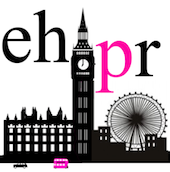 